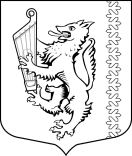 АДМИНИСТРАЦИЯ МУНИЦИПАЛЬНОГО ОБРАЗОВАНИЯ«РОЩИНСКОЕ ГОРОДСКОЕ ПОСЕЛЕНИЕ»ВЫБОРГСКОГО РАЙОНА ЛЕНИНГРАДСКОЙ ОБЛАСТИП О С Т А Н О В Л Е Н И Е от  «14» января  2020 года	                                                                          № 10О внесении изменений в постановлениеадминистрации МО «Рощинское  городскоепоселение»  Выборгского района Ленинградскойобласти от 08.10.2019г. №  584  «Об утверждениимуниципальной программы «Благоустройствомуниципального образования Рощинскоегородское поселение» Выборгского районаЛенинградской области», с изменениямиот 17.12.2019г. №763В соответствии с Федеральным законом от 06.10.2003 года  131-ФЗ «Об общих принципах организации местного самоуправления в Российской Федерации,  статьей 179 Бюджетного кодекса Российской Федерации, администрация  муниципального образования  «Рощинское   городское   поселение»  Выборгского    района    Ленинградской   области  п о с т а н о в л я е т, 1. Внести изменения в постановление администрации МО «Рощинское  городское поселение»  08.10.2019г. № 584 «Об утверждении муниципальной программы «Благоустройство муниципального образования Рощинское городское поселение» Выборгского района Ленинградской области»  (далее – Постановление) с изменениями от 17.12.2019г. №763,  изложив:1.1. Приложение 1 «Муниципальная    программа «Благоустройство муниципального образования Рощинское городское поселение» Выборгского района Ленинградской области»  в редакции согласно приложению 1 к настоящему Постановлению;1.2. Приложение 2 «План мероприятий (объектов) и их реализации муниципальной «Благоустройство муниципального образования Рощинское городское поселение» Выборгского района Ленинградской области»  в редакции согласно приложению 2 к настоящему Постановлению.2. Настоящее постановление опубликовать в официальном печатном издании и разместить на официальном сайте МО «Рощинское  городское поселение» (рощино.рф).3. Настоящее постановление вступает в силу с момента его официального опубликования.4. Контроль за исполнением настоящего постановления оставляю за собой.         Глава администрации 	                                               В.Г. СавиновПриложение 1к постановлению администрации муниципального образования «Рощинское городское поселение»Выборгского района Ленинградской областиот  «14» января 2020г. № 10МУНИЦИПАЛЬНАЯ  ПРОГРАММА «Благоустройство муниципального образования «Рощинское городское поселение» Выборгского района Ленинградской области»ПАСПОРТмуниципальной программы«Благоустройство муниципального образования «Рощинское городское поселение» Выборгского района Ленинградской области»	Приложение 2к постановлению администрации муниципального образования «Рощинское городское поселение»Выборгского района Ленинградской областиот  «14» января 2020г. № 10Полноенаименование «Благоустройство муниципального образования «Рощинское городское поселение» Выборгского района Ленинградской области»  (далее – Программа)Ответственный исполнитель ПрограммыАдминистрация  муниципального образования «Рощинское городское поселение» Выборгского района Ленинградской областиСоисполнители ПрограммыОтсутствуютУчастники ПрограммыАдминистрация МО «Рощинское городское поселение» Выборгского района  Ленинградской области Программно-целевые инструменты ПрограммыОсновные мероприятия ПрограммыПодпрограммы ПрограммыОтсутствуют Цели ПрограммыПовышение уровня благоустройства, территории муниципального образования  «Рощинское городское поселение», устойчивого и эффективного функционирования объектов благоустройства;Формирование комфортной городской среды  на территории МО «Рощинское городское поселение»;Локализация и ликвидация очагов распространения борщевика Задачи ПрограммыСодержание и обслуживание сетей наружного (уличного) освещения;развитие системы озеленения;приведение территории МО «Рощинское городское поселение» в соответствие с требованиями Правил благоустройства;содержание и установка прочих объектов благоустройства (контейнерные площадки, детские и спортивные площадки малые архитектурные сооружения и т.д.), закрепление права собственности на бесхозяйные объекты благоустройств;содержание и установление права собственности территорий кладбищ;обеспечение эффективного использования средств бюджета МО «Рощинское городское поселение» в сфере благоустройства;Сохранение и восстановление земельных ресурсов; предотвращение перевода высокопроизводительных земель в разряд непригодных.Повышение уровня благоустройства дворовых территорий муниципального образования «Рощинское городское поселение»;Повышение уровня благоустройства общественных территорий (парков, скверов и т.д.);Повышение уровня вовлеченности заинтересованных граждан, организаций в реализацию мероприятий по благоустройству территории муниципального образования « Рощинское городское поселение»Целевые индикаторы и показатели ПрограммыУровень затрат использования средств бюджета МО «Рощинское городское поселение»соотношение фактических значений к плановым значениям (в %-х,  утвержденных единицах измерения, других натуральных показателях);соотношение  площади  обработанных и очищенных от борщевика земельных участков (%);  доля благоустроенных общественных территорий от общего количества таких территорий; охват населения благоустроенными общественными территориями (доля населения, проживающего в жилом фонде с благоустроенными общественными территориями от общей численности населения муниципального образования)Этапы и сроки реализации Программы2019-2025 годыОбъемы бюджетных ассигнований ПрограммыОбщий объем финансирования составляет 135 524,8 тыс. руб., в том числе: средства федерального бюджета – 7 040,0 тыс. руб., средства областного бюджета – 17 229,2 тыс. руб., средства  бюджета МО «Рощинское городское поселение (далее – местный бюджет) – 111 255,6 тыс. руб., в том числе по годам: 2019 год –50 566,8 тыс. руб., в том числе: средства федерального бюджета – 7 040,0 тыс. руб., средства областного бюджета – 16 089,3   тыс. руб., средства местного бюджета –  27 437,5   тыс. руб.;2020 год местный бюджет –  27 499,8 тыс. руб., в том числе: средства областного бюджета – 1 140,0   тыс. руб., средства местного бюджета –  26 359,8   тыс. руб.;2021 год местный бюджет – 28 660,4 тыс. руб.;2022 год местный бюджет –  28 797,9 тыс. руб.;2023 год –  0,0 тыс. руб.;2024 год –  0,0 тыс. руб.;2025 год –  0,0 тыс. руб.Ожидаемые результаты реализации ПрограммыПовышение качества и эффективности освещения улиц МО «Рощинское городское поселение»;содержание, развитие, привидение в нормативное состояние сетей наружного освещения территории МО «Рощинское городское поселение»;повышение уровня благоустроенности МО «Рощинское городское поселение»;повышение качества планирования и контроля за производством работ по благоустройству МО «Рощинское городское поселение»ликвидация угрозы распространения борщевика на территории поселения;предотвращение несчастных случаев (травматизма) среди населения.2. Единое управление комплексным благоустройством    на территории МО «Рощинское городское поселение;определение перспективы улучшения благоустройства на территории МО «Рощинское городское поселение;создание благоприятных условий для проживания, работы и отдыха жителей МО «Рощинское городское поселение»; улучшение состояния территорий МО «Рощинское городское поселение»; улучшение экологической обстановки и создание среды, комфортной для проживания жителей МО «Рощинское городское поселение»; совершенствование эстетического состояния территории МО «Рощинское городское поселение»;создание зелёных зон для отдыха граждан;предотвращение сокращения зелёных насаждений; благоустройство дворовых территорий;благоустройство общественных территорий.ПЛАН МЕРОПРИЯТИЙ
  И РЕАЛИЗАЦИИ ПРОГРАММЫ  «БЛАГОУСТРОЙСТВО МУНИЦИПАЛЬНОГО ОБРАЗОВАНИЯ «РОЩИНСКОЕ ГОРОДСКОЕ ПОСЕЛЕНИЕ» ВЫБОРГСКОГО РАЙОНА ЛЕНИНГРАДСКОЙ ОБЛАСТИ»ПЛАН МЕРОПРИЯТИЙ
  И РЕАЛИЗАЦИИ ПРОГРАММЫ  «БЛАГОУСТРОЙСТВО МУНИЦИПАЛЬНОГО ОБРАЗОВАНИЯ «РОЩИНСКОЕ ГОРОДСКОЕ ПОСЕЛЕНИЕ» ВЫБОРГСКОГО РАЙОНА ЛЕНИНГРАДСКОЙ ОБЛАСТИ»ПЛАН МЕРОПРИЯТИЙ
  И РЕАЛИЗАЦИИ ПРОГРАММЫ  «БЛАГОУСТРОЙСТВО МУНИЦИПАЛЬНОГО ОБРАЗОВАНИЯ «РОЩИНСКОЕ ГОРОДСКОЕ ПОСЕЛЕНИЕ» ВЫБОРГСКОГО РАЙОНА ЛЕНИНГРАДСКОЙ ОБЛАСТИ»ПЛАН МЕРОПРИЯТИЙ
  И РЕАЛИЗАЦИИ ПРОГРАММЫ  «БЛАГОУСТРОЙСТВО МУНИЦИПАЛЬНОГО ОБРАЗОВАНИЯ «РОЩИНСКОЕ ГОРОДСКОЕ ПОСЕЛЕНИЕ» ВЫБОРГСКОГО РАЙОНА ЛЕНИНГРАДСКОЙ ОБЛАСТИ»ПЛАН МЕРОПРИЯТИЙ
  И РЕАЛИЗАЦИИ ПРОГРАММЫ  «БЛАГОУСТРОЙСТВО МУНИЦИПАЛЬНОГО ОБРАЗОВАНИЯ «РОЩИНСКОЕ ГОРОДСКОЕ ПОСЕЛЕНИЕ» ВЫБОРГСКОГО РАЙОНА ЛЕНИНГРАДСКОЙ ОБЛАСТИ»ПЛАН МЕРОПРИЯТИЙ
  И РЕАЛИЗАЦИИ ПРОГРАММЫ  «БЛАГОУСТРОЙСТВО МУНИЦИПАЛЬНОГО ОБРАЗОВАНИЯ «РОЩИНСКОЕ ГОРОДСКОЕ ПОСЕЛЕНИЕ» ВЫБОРГСКОГО РАЙОНА ЛЕНИНГРАДСКОЙ ОБЛАСТИ»ПЛАН МЕРОПРИЯТИЙ
  И РЕАЛИЗАЦИИ ПРОГРАММЫ  «БЛАГОУСТРОЙСТВО МУНИЦИПАЛЬНОГО ОБРАЗОВАНИЯ «РОЩИНСКОЕ ГОРОДСКОЕ ПОСЕЛЕНИЕ» ВЫБОРГСКОГО РАЙОНА ЛЕНИНГРАДСКОЙ ОБЛАСТИ»ПЛАН МЕРОПРИЯТИЙ
  И РЕАЛИЗАЦИИ ПРОГРАММЫ  «БЛАГОУСТРОЙСТВО МУНИЦИПАЛЬНОГО ОБРАЗОВАНИЯ «РОЩИНСКОЕ ГОРОДСКОЕ ПОСЕЛЕНИЕ» ВЫБОРГСКОГО РАЙОНА ЛЕНИНГРАДСКОЙ ОБЛАСТИ»ПЛАН МЕРОПРИЯТИЙ
  И РЕАЛИЗАЦИИ ПРОГРАММЫ  «БЛАГОУСТРОЙСТВО МУНИЦИПАЛЬНОГО ОБРАЗОВАНИЯ «РОЩИНСКОЕ ГОРОДСКОЕ ПОСЕЛЕНИЕ» ВЫБОРГСКОГО РАЙОНА ЛЕНИНГРАДСКОЙ ОБЛАСТИ»ПЛАН МЕРОПРИЯТИЙ
  И РЕАЛИЗАЦИИ ПРОГРАММЫ  «БЛАГОУСТРОЙСТВО МУНИЦИПАЛЬНОГО ОБРАЗОВАНИЯ «РОЩИНСКОЕ ГОРОДСКОЕ ПОСЕЛЕНИЕ» ВЫБОРГСКОГО РАЙОНА ЛЕНИНГРАДСКОЙ ОБЛАСТИ»ПЛАН МЕРОПРИЯТИЙ
  И РЕАЛИЗАЦИИ ПРОГРАММЫ  «БЛАГОУСТРОЙСТВО МУНИЦИПАЛЬНОГО ОБРАЗОВАНИЯ «РОЩИНСКОЕ ГОРОДСКОЕ ПОСЕЛЕНИЕ» ВЫБОРГСКОГО РАЙОНА ЛЕНИНГРАДСКОЙ ОБЛАСТИ»№ 
п/пНаименование мероприятияСрок реализацииСрок реализацииСрок реализацииПланируемые объемы финансирования  (тыс. руб.)Планируемые объемы финансирования  (тыс. руб.)Планируемые объемы финансирования  (тыс. руб.)Планируемые объемы финансирования  (тыс. руб.)Главный распорядитель бюджетных средствИсполнитель№ 
п/пНаименование мероприятияНачало реализацииКонец реализацииСрок реализацииВсего Федеральный бюджетОбластной бюджетМестный бюджетГлавный распорядитель бюджетных средствИсполнительРАЗДЕЛ I  «Повышение устойчивого и эффективного функционирования объектов благоустройства  МО «Рощинское городское поселение»РАЗДЕЛ I  «Повышение устойчивого и эффективного функционирования объектов благоустройства  МО «Рощинское городское поселение»РАЗДЕЛ I  «Повышение устойчивого и эффективного функционирования объектов благоустройства  МО «Рощинское городское поселение»РАЗДЕЛ I  «Повышение устойчивого и эффективного функционирования объектов благоустройства  МО «Рощинское городское поселение»РАЗДЕЛ I  «Повышение устойчивого и эффективного функционирования объектов благоустройства  МО «Рощинское городское поселение»РАЗДЕЛ I  «Повышение устойчивого и эффективного функционирования объектов благоустройства  МО «Рощинское городское поселение»РАЗДЕЛ I  «Повышение устойчивого и эффективного функционирования объектов благоустройства  МО «Рощинское городское поселение»РАЗДЕЛ I  «Повышение устойчивого и эффективного функционирования объектов благоустройства  МО «Рощинское городское поселение»РАЗДЕЛ I  «Повышение устойчивого и эффективного функционирования объектов благоустройства  МО «Рощинское городское поселение»РАЗДЕЛ I  «Повышение устойчивого и эффективного функционирования объектов благоустройства  МО «Рощинское городское поселение»РАЗДЕЛ I  «Повышение устойчивого и эффективного функционирования объектов благоустройства  МО «Рощинское городское поселение»Основное мероприятие "Благоустройство"    Основное мероприятие "Благоустройство"    Основное мероприятие "Благоустройство"    Основное мероприятие "Благоустройство"    Основное мероприятие "Благоустройство"    Основное мероприятие "Благоустройство"    Основное мероприятие "Благоустройство"    Основное мероприятие "Благоустройство"    Основное мероприятие "Благоустройство"    Основное мероприятие "Благоустройство"    Основное мероприятие "Благоустройство"    Уличное освещениеУличное освещение1Потребление электрической энергии уличного освещения, 
в т.ч. уплата налога на имущество (по 30,0 т.р. ежегодно)2019202220194 564,04 564,0Администрация МО «Рощинское городское поселение»Администрация МО «Рощинское городское поселение»1Потребление электрической энергии уличного освещения, 
в т.ч. уплата налога на имущество (по 30,0 т.р. ежегодно)2019202220204 235,04 235,0Администрация МО «Рощинское городское поселение»Администрация МО «Рощинское городское поселение»1Потребление электрической энергии уличного освещения, 
в т.ч. уплата налога на имущество (по 30,0 т.р. ежегодно)2019202220215 113,35 113,3Администрация МО «Рощинское городское поселение»Администрация МО «Рощинское городское поселение»1Потребление электрической энергии уличного освещения, 
в т.ч. уплата налога на имущество (по 30,0 т.р. ежегодно)2019202220225 000,05 000,0Администрация МО «Рощинское городское поселение»Администрация МО «Рощинское городское поселение»2Мероприятия, направленные на энергосбережение и повышение энергетической эффективности использования энергетических ресурсов при эксплуатации системы наружного освещения МО "Рощинское городское поселение"2019202220194 826,24 826,2Администрация МО «Рощинское городское поселение»Администрация МО «Рощинское городское поселение»2Мероприятия, направленные на энергосбережение и повышение энергетической эффективности использования энергетических ресурсов при эксплуатации системы наружного освещения МО "Рощинское городское поселение"2019202220205 000,05 000,0Администрация МО «Рощинское городское поселение»Администрация МО «Рощинское городское поселение»2Мероприятия, направленные на энергосбережение и повышение энергетической эффективности использования энергетических ресурсов при эксплуатации системы наружного освещения МО "Рощинское городское поселение"2019202220215 113,35 113,3Администрация МО «Рощинское городское поселение»Администрация МО «Рощинское городское поселение»2Мероприятия, направленные на энергосбережение и повышение энергетической эффективности использования энергетических ресурсов при эксплуатации системы наружного освещения МО "Рощинское городское поселение"2019202220225 094,15 094,1Администрация МО «Рощинское городское поселение»Администрация МО «Рощинское городское поселение»3Техническое обслуживание уличного освещения МО "Рощинское городское поселение", в т.ч.
технологическое присоединение2019202220192 858,12 858,1Администрация МО «Рощинское городское поселение»Администрация МО «Рощинское городское поселение»3Техническое обслуживание уличного освещения МО "Рощинское городское поселение", в т.ч.
технологическое присоединение2019202220203 000,03 000,0Администрация МО «Рощинское городское поселение»Администрация МО «Рощинское городское поселение»3Техническое обслуживание уличного освещения МО "Рощинское городское поселение", в т.ч.
технологическое присоединение2019202220213 000,03 000,0Администрация МО «Рощинское городское поселение»Администрация МО «Рощинское городское поселение»3Техническое обслуживание уличного освещения МО "Рощинское городское поселение", в т.ч.
технологическое присоединение2019202220223 000,03 000,0Администрация МО «Рощинское городское поселение»Администрация МО «Рощинское городское поселение»ИТОГОИТОГО50 804,050 804,0в том числе по годамв том числе по годам201912 248,312 248,3в том числе по годамв том числе по годам202012 235,012 235,0в том числе по годамв том числе по годам202113 226,613 226,6в том числе по годамв том числе по годам202213 094,113 094,1Содержание и уборка территорий улиц, площадей, тротуаров (за исключением придомовых территорий)Содержание и уборка территорий улиц, площадей, тротуаров (за исключением придомовых территорий)Содержание и уборка территорий улиц, площадей, тротуаров (за исключением придомовых территорий)Содержание и уборка территорий улиц, площадей, тротуаров (за исключением придомовых территорий)Содержание и уборка территорий улиц, площадей, тротуаров (за исключением придомовых территорий)Содержание и уборка территорий улиц, площадей, тротуаров (за исключением придомовых территорий)Содержание и уборка территорий улиц, площадей, тротуаров (за исключением придомовых территорий)Содержание и уборка территорий улиц, площадей, тротуаров (за исключением придомовых территорий)Содержание и уборка территорий улиц, площадей, тротуаров (за исключением придомовых территорий)Содержание и уборка территорий улиц, площадей, тротуаров (за исключением придомовых территорий)Содержание и уборка территорий улиц, площадей, тротуаров (за исключением придомовых территорий)1Содержание и уборка тротуаров  в зимний период2019202220191 046,41 046,4Администрация МО «Рощинское городское поселение»Администрация МО «Рощинское городское поселение»1Содержание и уборка тротуаров  в зимний период201920222020929,9929,9Администрация МО «Рощинское городское поселение»Администрация МО «Рощинское городское поселение»1Содержание и уборка тротуаров  в зимний период201920222021929,9929,9Администрация МО «Рощинское городское поселение»Администрация МО «Рощинское городское поселение»1Содержание и уборка тротуаров  в зимний период201920222022929,9929,9Администрация МО «Рощинское городское поселение»Администрация МО «Рощинское городское поселение»ИТОГОИТОГО3 836,13 836,1в том числе по годамв том числе по годам20191 046,41 046,4в том числе по годамв том числе по годам2020929,9929,9в том числе по годамв том числе по годам2021929,9929,9в том числе по годамв том числе по годам2022929,9929,9ОзеленениеОзеленениеОзеленениеОзеленениеОзеленениеОзеленениеОзеленениеОзеленениеОзеленениеОзеленениеОзеленение1Выкашивание, восстановление и уход за газонами,  высадка и уход за однолетними и многолетними растениями, приобретение посадочного материала, плодородного грунта, удобрений (прочие работы)2019202220191 037,41 037,4Администрация МО «Рощинское городское поселение»Администрация МО «Рощинское городское поселение»1Выкашивание, восстановление и уход за газонами,  высадка и уход за однолетними и многолетними растениями, приобретение посадочного материала, плодородного грунта, удобрений (прочие работы)2019202220201 037,41 037,4Администрация МО «Рощинское городское поселение»Администрация МО «Рощинское городское поселение»1Выкашивание, восстановление и уход за газонами,  высадка и уход за однолетними и многолетними растениями, приобретение посадочного материала, плодородного грунта, удобрений (прочие работы)2019202220211 037,41 037,4Администрация МО «Рощинское городское поселение»Администрация МО «Рощинское городское поселение»1Выкашивание, восстановление и уход за газонами,  высадка и уход за однолетними и многолетними растениями, приобретение посадочного материала, плодородного грунта, удобрений (прочие работы)2019202220221 037,41 037,4Администрация МО «Рощинское городское поселение»Администрация МО «Рощинское городское поселение»2Вырубка и спил аварийных деревьев, кронирование деревьев, вырубка кустарника201920222019306,0306,0Администрация МО «Рощинское городское поселение»Администрация МО «Рощинское городское поселение»2Вырубка и спил аварийных деревьев, кронирование деревьев, вырубка кустарника201920222020400,0400,0Администрация МО «Рощинское городское поселение»Администрация МО «Рощинское городское поселение»2Вырубка и спил аварийных деревьев, кронирование деревьев, вырубка кустарника201920222021400,0400,0Администрация МО «Рощинское городское поселение»Администрация МО «Рощинское городское поселение»2Вырубка и спил аварийных деревьев, кронирование деревьев, вырубка кустарника201920222022400,0400,0Администрация МО «Рощинское городское поселение»Администрация МО «Рощинское городское поселение»ИТОГОИТОГО5 655,65 655,6в том числе по годамв том числе по годам20191 343,41 343,4в том числе по годамв том числе по годам20201 437,41 437,4в том числе по годамв том числе по годам20211 437,41 437,4в том числе по годамв том числе по годам20221 437,41 437,4Организация и содержание мест захороненияОрганизация и содержание мест захороненияОрганизация и содержание мест захороненияОрганизация и содержание мест захороненияОрганизация и содержание мест захороненияОрганизация и содержание мест захороненияОрганизация и содержание мест захороненияОрганизация и содержание мест захороненияОрганизация и содержание мест захороненияОрганизация и содержание мест захороненияОрганизация и содержание мест захоронения1Содержание и ремонт воинских захоронений, 
в том числе: 
исполнение мероприятий  приведения в порядок воинских захоронений в рамках празднования 75-й годовщины Победы в Великой отечественной войне 1941-1945 годов в Ленинградской области  (Основание п.п. 2.2., 2.10. Плана основных мероприятий от 17.06.2019г.)201920222019215,1215,1Администрация МО «Рощинское городское поселение»Администрация МО «Рощинское городское поселение»1Содержание и ремонт воинских захоронений, 
в том числе: 
исполнение мероприятий  приведения в порядок воинских захоронений в рамках празднования 75-й годовщины Победы в Великой отечественной войне 1941-1945 годов в Ленинградской области  (Основание п.п. 2.2., 2.10. Плана основных мероприятий от 17.06.2019г.)201920222020723,9723,9Администрация МО «Рощинское городское поселение»Администрация МО «Рощинское городское поселение»1Содержание и ремонт воинских захоронений, 
в том числе: 
исполнение мероприятий  приведения в порядок воинских захоронений в рамках празднования 75-й годовщины Победы в Великой отечественной войне 1941-1945 годов в Ленинградской области  (Основание п.п. 2.2., 2.10. Плана основных мероприятий от 17.06.2019г.)201920222021223,9223,9Администрация МО «Рощинское городское поселение»Администрация МО «Рощинское городское поселение»1Содержание и ремонт воинских захоронений, 
в том числе: 
исполнение мероприятий  приведения в порядок воинских захоронений в рамках празднования 75-й годовщины Победы в Великой отечественной войне 1941-1945 годов в Ленинградской области  (Основание п.п. 2.2., 2.10. Плана основных мероприятий от 17.06.2019г.)201920222022223,9223,9Администрация МО «Рощинское городское поселение»Администрация МО «Рощинское городское поселение»2Выполнение кадастровых работ земельных участков гражданских кладбищ и воинских  захоронений; 201920222019166,8166,8Администрация МО «Рощинское городское поселение»Администрация МО «Рощинское городское поселение»2Формирование земельных участков под существующими братскими захоронениямии.
Изготовление межевых планов под земельными участками братских захоронений по составлению проектной документации лесного участка по мероприятиям:
- определение местоположения испрашиваемого в пользование лесного участка;
- определение площадей, выделов входящих в состав лесных участков;
- составление характеристики лесного участка по местоположению, категориям защитных лесов, видов ограничений и наличие зарегистрированных прав использования лесного участка, которые могут повлиять на режим пользования.
- расчет средних характеристик насаждений лесного участка, объемов лесопользования и объемов работ по охране и защите лесного участка;
- определение средних таксационных показателей насаждений лесного участка;
- оформление проектной документации лесного участка  на бумажном носителе в 3–х экземплярах.201920222020100,0100,0Администрация МО «Рощинское городское поселение»Администрация МО «Рощинское городское поселение»2Выполнение кадастровых работ земельных участков гражданских кладбищ и воинских  захоронений; 201920222021100,0100,0Администрация МО «Рощинское городское поселение»Администрация МО «Рощинское городское поселение»2Выполнение кадастровых работ земельных участков гражданских кладбищ и воинских  захоронений; 201920222022100,0100,0Администрация МО «Рощинское городское поселение»Администрация МО «Рощинское городское поселение» плановнов земельные участки под братскими зхоронениями плановнов земельные участки под братскими зхоронениями1 853,61 853,6в том числе по годамв том числе по годам2019381,9381,9в том числе по годамв том числе по годам2020823,9823,9в том числе по годамв том числе по годам2021323,9323,9в том числе по годамв том числе по годам2022323,9323,9Организация и содержание территорий поселений     Организация и содержание территорий поселений     Организация и содержание территорий поселений     Организация и содержание территорий поселений     Организация и содержание территорий поселений     Организация и содержание территорий поселений     Организация и содержание территорий поселений     Организация и содержание территорий поселений     Организация и содержание территорий поселений     Организация и содержание территорий поселений     Организация и содержание территорий поселений     1Восстановление канав ливневых вод2019202220191 580,31 580,3Администрация МО «Рощинское городское поселение»Администрация МО «Рощинское городское поселение»1Восстановление канав ливневых вод2019202220200,00,0Администрация МО «Рощинское городское поселение»Администрация МО «Рощинское городское поселение»1Восстановление канав ливневых вод2019202220212 100,02 100,0Администрация МО «Рощинское городское поселение»Администрация МО «Рощинское городское поселение»1Восстановление канав ливневых вод2019202220221 500,01 500,0Администрация МО «Рощинское городское поселение»Администрация МО «Рощинское городское поселение»2Уборка мест массового отдыха2019202220192 187,92 187,9Администрация МО «Рощинское городское поселение»Администрация МО «Рощинское городское поселение»2Уборка мест массового отдыха2019202220202 401,62 401,6Администрация МО «Рощинское городское поселение»Администрация МО «Рощинское городское поселение»2Уборка мест массового отдыха2019202220212 401,62 401,6Администрация МО «Рощинское городское поселение»Администрация МО «Рощинское городское поселение»2Уборка мест массового отдыха2019202220222 401,62 401,6Администрация МО «Рощинское городское поселение»Администрация МО «Рощинское городское поселение»3Ручная очистка сезонных объектов от снега, 
в т.ч. уплата налога на имущество (по 70,0 т.р. ежегодно с  КЦСР)2019202220190,00,0Администрация МО «Рощинское городское поселение»Администрация МО «Рощинское городское поселение»3Ручная очистка сезонных объектов от снега, 
в т.ч. уплата налога на имущество (по 70,0 т.р. ежегодно с  КЦСР)20192022202050,050,0Администрация МО «Рощинское городское поселение»Администрация МО «Рощинское городское поселение»3Ручная очистка сезонных объектов от снега, 
в т.ч. уплата налога на имущество (по 70,0 т.р. ежегодно с  КЦСР)20192022202150,050,0Администрация МО «Рощинское городское поселение»Администрация МО «Рощинское городское поселение»3Ручная очистка сезонных объектов от снега, 
в т.ч. уплата налога на имущество (по 70,0 т.р. ежегодно с  КЦСР)20192022202250,050,0Администрация МО «Рощинское городское поселение»Администрация МО «Рощинское городское поселение»4Приобретение хозяйственного инвентаря201920222019159,8159,8Администрация МО «Рощинское городское поселение»Администрация МО «Рощинское городское поселение»4Приобретение хозяйственного инвентаря201920222020100,0100,0Администрация МО «Рощинское городское поселение»Администрация МО «Рощинское городское поселение»4Приобретение хозяйственного инвентаря201920222021100,0100,0Администрация МО «Рощинское городское поселение»Администрация МО «Рощинское городское поселение»4Приобретение хозяйственного инвентаря201920222022100,0100,0Администрация МО «Рощинское городское поселение»Администрация МО «Рощинское городское поселение»5Содержание фонтана201920222019100,0100,0Администрация МО «Рощинское городское поселение»Администрация МО «Рощинское городское поселение»5Содержание фонтана201920222020100,0100,0Администрация МО «Рощинское городское поселение»Администрация МО «Рощинское городское поселение»5Содержание фонтана201920222021100,0100,0Администрация МО «Рощинское городское поселение»Администрация МО «Рощинское городское поселение»5Содержание фонтана201920222022100,0100,0Администрация МО «Рощинское городское поселение»Администрация МО «Рощинское городское поселение»6Изготовление и установка информационных табличек, стендов, баннеров201920222019100,0100,0Администрация МО «Рощинское городское поселение»Администрация МО «Рощинское городское поселение»6Изготовление и установка информационных табличек, стендов, баннеров201920222020100,0100,0Администрация МО «Рощинское городское поселение»Администрация МО «Рощинское городское поселение»6Изготовление и установка информационных табличек, стендов, баннеров201920222021100,0100,0Администрация МО «Рощинское городское поселение»Администрация МО «Рощинское городское поселение»6Изготовление и установка информационных табличек, стендов, баннеров201920222022100,0100,0Администрация МО «Рощинское городское поселение»Администрация МО «Рощинское городское поселение»7Содержание и ремонт спортивных и игровых детских площадок201920222019200,0200,0Администрация МО «Рощинское городское поселение»Администрация МО «Рощинское городское поселение»7Содержание и ремонт спортивных и игровых детских площадок201920222020228,2228,2Администрация МО «Рощинское городское поселение»Администрация МО «Рощинское городское поселение»7Содержание и ремонт спортивных и игровых детских площадок201920222021228,2228,2Администрация МО «Рощинское городское поселение»Администрация МО «Рощинское городское поселение»7Содержание и ремонт спортивных и игровых детских площадок201920222022228,2228,2Администрация МО «Рощинское городское поселение»Администрация МО «Рощинское городское поселение»8Приобретение, установка и выполнение работ по подготовке территории для устройства детских, спортивных и игровых площадок  (в том числе установка информационной таблички о правилах эксплуатации площадки), 201920222019752,0752,0Администрация МО «Рощинское городское поселение»Администрация МО «Рощинское городское поселение»8Приобретение, установка и выполнение работ по подготовке территории для устройства детских, спортивных и игровых площадок  (в том числе установка информационной таблички о правилах эксплуатации площадки), 201920222020781,0781,0Администрация МО «Рощинское городское поселение»Администрация МО «Рощинское городское поселение»8Приобретение, установка и выполнение работ по подготовке территории для устройства детских, спортивных и игровых площадок  (в том числе установка информационной таблички о правилах эксплуатации площадки), 201920222021800,0800,0Администрация МО «Рощинское городское поселение»Администрация МО «Рощинское городское поселение»8Приобретение, установка и выполнение работ по подготовке территории для устройства детских, спортивных и игровых площадок  (в том числе установка информационной таблички о правилах эксплуатации площадки), 201920222022800,0800,0Администрация МО «Рощинское городское поселение»Администрация МО «Рощинское городское поселение»9Приобретение малых архитектурных форм 20192022201982,582,5Администрация МО «Рощинское городское поселение»Администрация МО «Рощинское городское поселение»9Приобретение малых архитектурных форм 201920222020500,0500,0Администрация МО «Рощинское городское поселение»Администрация МО «Рощинское городское поселение»9Приобретение малых архитектурных форм 201920222021500,0500,0Администрация МО «Рощинское городское поселение»Администрация МО «Рощинское городское поселение»9Приобретение малых архитектурных форм 201920222022500,0500,0Администрация МО «Рощинское городское поселение»Администрация МО «Рощинское городское поселение»10Монтажные и демонтажные работы по оформлению поселков к праздничным мероприятиям (в т.ч. приобретение новогодних украшений)201920222019998,2998,2Администрация МО «Рощинское городское поселение»Администрация МО «Рощинское городское поселение»10Монтажные и демонтажные работы по оформлению поселков к праздничным мероприятиям (в т.ч. приобретение новогодних украшений)2019202220201 000,01 000,0Администрация МО «Рощинское городское поселение»Администрация МО «Рощинское городское поселение»10Монтажные и демонтажные работы по оформлению поселков к праздничным мероприятиям (в т.ч. приобретение новогодних украшений)2019202220211 000,01 000,0Администрация МО «Рощинское городское поселение»Администрация МО «Рощинское городское поселение»10Монтажные и демонтажные работы по оформлению поселков к праздничным мероприятиям (в т.ч. приобретение новогодних украшений)2019202220221 000,01 000,0Администрация МО «Рощинское городское поселение»Администрация МО «Рощинское городское поселение»ИТОГОИТОГО25 581,125 581,1в том числе по годамв том числе по годам20196 160,76 160,7в том числе по годамв том числе по годам20205 260,85 260,8в том числе по годамв том числе по годам20217 379,87 379,8в том числе по годамв том числе по годам20226 779,86 779,8Строительство контейнерных площадокСтроительство контейнерных площадокСтроительство контейнерных площадокСтроительство контейнерных площадокСтроительство контейнерных площадокСтроительство контейнерных площадокСтроительство контейнерных площадокСтроительство контейнерных площадокСтроительство контейнерных площадокСтроительство контейнерных площадокСтроительство контейнерных площадокСтроительство  контейнерных площадок на территории МО "Рощинское городское поселение" в п. Пушное, п. Цвелодубово, п. Каннельярви, п. Победа, в т. ч. технический надзор20191 096,41 096,4Администрация МО «Рощинское городское поселение»Администрация МО «Рощинское городское поселение»Строительство  контейнерных площадок на территории МО "Рощинское городское поселение",  в т. ч. технический надзор20201 100,01 100,0Администрация МО «Рощинское городское поселение»Администрация МО «Рощинское городское поселение»Строительство  контейнерных площадок на территории МО "Рощинское городское поселение",  в т. ч. технический надзор20211 100,01 100,0Администрация МО «Рощинское городское поселение»Администрация МО «Рощинское городское поселение»Строительство  контейнерных площадок на территории МО "Рощинское городское поселение",  в т. ч. технический надзор20221 100,01 100,0Администрация МО «Рощинское городское поселение»Администрация МО «Рощинское городское поселение»ИТОГОИТОГО4 396,44 396,4в том числе по годамв том числе по годам20191 096,41 096,4в том числе по годамв том числе по годам20201 100,01 100,0в том числе по годамв том числе по годам20211 100,01 100,0в том числе по годамв том числе по годам20221 100,01 100,0Реализация мероприятий по борьбе с борщевиком Сосновского на территориях муниципальных образований Ленинградской областиРеализация мероприятий по борьбе с борщевиком Сосновского на территориях муниципальных образований Ленинградской областиРеализация мероприятий по борьбе с борщевиком Сосновского на территориях муниципальных образований Ленинградской областиРеализация мероприятий по борьбе с борщевиком Сосновского на территориях муниципальных образований Ленинградской областиРеализация мероприятий по борьбе с борщевиком Сосновского на территориях муниципальных образований Ленинградской областиРеализация мероприятий по борьбе с борщевиком Сосновского на территориях муниципальных образований Ленинградской областиРеализация мероприятий по борьбе с борщевиком Сосновского на территориях муниципальных образований Ленинградской областиРеализация мероприятий по борьбе с борщевиком Сосновского на территориях муниципальных образований Ленинградской областиРеализация мероприятий по борьбе с борщевиком Сосновского на территориях муниципальных образований Ленинградской областиРеализация мероприятий по борьбе с борщевиком Сосновского на территориях муниципальных образований Ленинградской областиРеализация мероприятий по борьбе с борщевиком Сосновского на территориях муниципальных образований Ленинградской областиОрганизация и содержание территорий поселений     Организация и содержание территорий поселений     Организация и содержание территорий поселений     Организация и содержание территорий поселений     Организация и содержание территорий поселений     Организация и содержание территорий поселений     Организация и содержание территорий поселений     Организация и содержание территорий поселений     Организация и содержание территорий поселений     Организация и содержание территорий поселений     Организация и содержание территорий поселений     1Мероприятия по борьбе с борщевиком Сосновского 20192022201962,825,337,5Администрация МО «Рощинское городское поселение»Администрация МО «Рощинское городское поселение»1Мероприятия по борьбе с борщевиком Сосновского 201920222020121,571,550,0Администрация МО «Рощинское городское поселение»Администрация МО «Рощинское городское поселение»1Мероприятия по борьбе с борщевиком Сосновского 20192022202150,050,0Администрация МО «Рощинское городское поселение»Администрация МО «Рощинское городское поселение»1Мероприятия по борьбе с борщевиком Сосновского 20192022202250,050,0Администрация МО «Рощинское городское поселение»Администрация МО «Рощинское городское поселение»ИТОГОИТОГО284,296,7187,5В том числе по годамВ том числе по годам201962,825,337,5В том числе по годамВ том числе по годам2020121,571,550,0В том числе по годамВ том числе по годам202150,00,050,0В том числе по годамВ том числе по годам202250,00,050,0Реализация мероприятий по реализации областного закона от 15.01.2018г. № 3-оз "О содействии участию населения в осуществлении местного самоуправления и иных формах на территориях административных центров муниципальных образований Ленинградской области"Реализация мероприятий по реализации областного закона от 15.01.2018г. № 3-оз "О содействии участию населения в осуществлении местного самоуправления и иных формах на территориях административных центров муниципальных образований Ленинградской области"Реализация мероприятий по реализации областного закона от 15.01.2018г. № 3-оз "О содействии участию населения в осуществлении местного самоуправления и иных формах на территориях административных центров муниципальных образований Ленинградской области"Реализация мероприятий по реализации областного закона от 15.01.2018г. № 3-оз "О содействии участию населения в осуществлении местного самоуправления и иных формах на территориях административных центров муниципальных образований Ленинградской области"Реализация мероприятий по реализации областного закона от 15.01.2018г. № 3-оз "О содействии участию населения в осуществлении местного самоуправления и иных формах на территориях административных центров муниципальных образований Ленинградской области"Реализация мероприятий по реализации областного закона от 15.01.2018г. № 3-оз "О содействии участию населения в осуществлении местного самоуправления и иных формах на территориях административных центров муниципальных образований Ленинградской области"Реализация мероприятий по реализации областного закона от 15.01.2018г. № 3-оз "О содействии участию населения в осуществлении местного самоуправления и иных формах на территориях административных центров муниципальных образований Ленинградской области"Реализация мероприятий по реализации областного закона от 15.01.2018г. № 3-оз "О содействии участию населения в осуществлении местного самоуправления и иных формах на территориях административных центров муниципальных образований Ленинградской области"Реализация мероприятий по реализации областного закона от 15.01.2018г. № 3-оз "О содействии участию населения в осуществлении местного самоуправления и иных формах на территориях административных центров муниципальных образований Ленинградской области"Реализация мероприятий по реализации областного закона от 15.01.2018г. № 3-оз "О содействии участию населения в осуществлении местного самоуправления и иных формах на территориях административных центров муниципальных образований Ленинградской области"Реализация мероприятий по реализации областного закона от 15.01.2018г. № 3-оз "О содействии участию населения в осуществлении местного самоуправления и иных формах на территориях административных центров муниципальных образований Ленинградской области"Содержание и уборка территорий улиц, площадей, тротуаров (за исключением придомовых территорий)Содержание и уборка территорий улиц, площадей, тротуаров (за исключением придомовых территорий)Содержание и уборка территорий улиц, площадей, тротуаров (за исключением придомовых территорий)Содержание и уборка территорий улиц, площадей, тротуаров (за исключением придомовых территорий)Содержание и уборка территорий улиц, площадей, тротуаров (за исключением придомовых территорий)Содержание и уборка территорий улиц, площадей, тротуаров (за исключением придомовых территорий)Содержание и уборка территорий улиц, площадей, тротуаров (за исключением придомовых территорий)Содержание и уборка территорий улиц, площадей, тротуаров (за исключением придомовых территорий)Содержание и уборка территорий улиц, площадей, тротуаров (за исключением придомовых территорий)Содержание и уборка территорий улиц, площадей, тротуаров (за исключением придомовых территорий)Содержание и уборка территорий улиц, площадей, тротуаров (за исключением придомовых территорий)1Ремонт тротуаров, пешеходных зон (с техническим надзором)2019202220192 954,72 057,6897,1Администрация МО «Рощинское городское поселение»Администрация МО «Рощинское городское поселение»1 Тенический надзор20192022201973,90,073,9Администрация МО «Рощинское городское поселение»Администрация МО «Рощинское городское поселение»2Софинансирование мероприятий 2019202220200,00,00,0Администрация МО «Рощинское городское поселение»Администрация МО «Рощинское городское поселение»2Софинансирование мероприятий 2019202220200,00,00,0Администрация МО «Рощинское городское поселение»Администрация МО «Рощинское городское поселение»3Софинансирование мероприятий 2019202220210,00,00,0Администрация МО «Рощинское городское поселение»Администрация МО «Рощинское городское поселение»3Софинансирование мероприятий 2019202220210,00,00,0Администрация МО «Рощинское городское поселение»Администрация МО «Рощинское городское поселение»4Софинансирование мероприятий 2019202220220,00,00,0Администрация МО «Рощинское городское поселение»Администрация МО «Рощинское городское поселение»4Софинансирование мероприятий 2019202220220,00,00,0Администрация МО «Рощинское городское поселение»Администрация МО «Рощинское городское поселение»ИТОГОИТОГО3 028,62 057,6971,0В том числе по годамВ том числе по годам20193 028,62 057,6971,0В том числе по годамВ том числе по годам20200,00,00,0В том числе по годамВ том числе по годам20210,00,00,0В том числе по годамВ том числе по годам20220,00,00,0Реализация меропрятий областного закона от 28.12.2018г. № 147-оз «О старостах сельских населенных пунктов Ленинградской области и содействии участию населения в осуществлении местного самоуправления в иных формах на частях территорий муниципальных образований Ленинградской области»Реализация меропрятий областного закона от 28.12.2018г. № 147-оз «О старостах сельских населенных пунктов Ленинградской области и содействии участию населения в осуществлении местного самоуправления в иных формах на частях территорий муниципальных образований Ленинградской области»Реализация меропрятий областного закона от 28.12.2018г. № 147-оз «О старостах сельских населенных пунктов Ленинградской области и содействии участию населения в осуществлении местного самоуправления в иных формах на частях территорий муниципальных образований Ленинградской области»Реализация меропрятий областного закона от 28.12.2018г. № 147-оз «О старостах сельских населенных пунктов Ленинградской области и содействии участию населения в осуществлении местного самоуправления в иных формах на частях территорий муниципальных образований Ленинградской области»Реализация меропрятий областного закона от 28.12.2018г. № 147-оз «О старостах сельских населенных пунктов Ленинградской области и содействии участию населения в осуществлении местного самоуправления в иных формах на частях территорий муниципальных образований Ленинградской области»Реализация меропрятий областного закона от 28.12.2018г. № 147-оз «О старостах сельских населенных пунктов Ленинградской области и содействии участию населения в осуществлении местного самоуправления в иных формах на частях территорий муниципальных образований Ленинградской области»Реализация меропрятий областного закона от 28.12.2018г. № 147-оз «О старостах сельских населенных пунктов Ленинградской области и содействии участию населения в осуществлении местного самоуправления в иных формах на частях территорий муниципальных образований Ленинградской области»Реализация меропрятий областного закона от 28.12.2018г. № 147-оз «О старостах сельских населенных пунктов Ленинградской области и содействии участию населения в осуществлении местного самоуправления в иных формах на частях территорий муниципальных образований Ленинградской области»Реализация меропрятий областного закона от 28.12.2018г. № 147-оз «О старостах сельских населенных пунктов Ленинградской области и содействии участию населения в осуществлении местного самоуправления в иных формах на частях территорий муниципальных образований Ленинградской области»Реализация меропрятий областного закона от 28.12.2018г. № 147-оз «О старостах сельских населенных пунктов Ленинградской области и содействии участию населения в осуществлении местного самоуправления в иных формах на частях территорий муниципальных образований Ленинградской области»Реализация меропрятий областного закона от 28.12.2018г. № 147-оз «О старостах сельских населенных пунктов Ленинградской области и содействии участию населения в осуществлении местного самоуправления в иных формах на частях территорий муниципальных образований Ленинградской области»Организация и содержание территорий поселений     Организация и содержание территорий поселений     Организация и содержание территорий поселений     Организация и содержание территорий поселений     Организация и содержание территорий поселений     Организация и содержание территорий поселений     Организация и содержание территорий поселений     Организация и содержание территорий поселений     Организация и содержание территорий поселений     Организация и содержание территорий поселений     Организация и содержание территорий поселений     1Приобретение малых архитектурных форм 2019202220191 163,01 046,4116,6Администрация МО «Рощинское городское поселение»Администрация МО «Рощинское городское поселение»2п. Победа ул. Мира: благоустройство сквера у детского сада;
п. Ганино: изготовление и установка указателей улиц;
п. Первомайское-1: приобретение и установка детского спортивного оборудования (мини - ворота для футбола);
п. Каннельярви ул. Железнодорожная: установка фонарей уличного освещения (3 шт.);
п. Пушное ул. Спортивная у д.2-4 : приобретение элементов спортивной площадки;201920222020909,5818,591,0Администрация МО «Рощинское городское поселение»Администрация МО «Рощинское городское поселение»3Софинансирование мероприятий 201920222021100,0100,0Администрация МО «Рощинское городское поселение»Администрация МО «Рощинское городское поселение»4Софинансирование мероприятий201920222022100,0100,0Администрация МО «Рощинское городское поселение»Администрация МО «Рощинское городское поселение»ИТОГОИТОГО2 272,51 864,9407,6В том числе по годамВ том числе по годам20191 163,01 046,4116,6В том числе по годамВ том числе по годам2020909,5818,591,0В том числе по годамВ том числе по годам2021100,00,0100,0В том числе по годамВ том числе по годам2022100,00,0100,0Мероприятия на поддержку развития общественной ифраструктуры муниципального значенияМероприятия на поддержку развития общественной ифраструктуры муниципального значенияМероприятия на поддержку развития общественной ифраструктуры муниципального значенияМероприятия на поддержку развития общественной ифраструктуры муниципального значенияМероприятия на поддержку развития общественной ифраструктуры муниципального значенияМероприятия на поддержку развития общественной ифраструктуры муниципального значенияМероприятия на поддержку развития общественной ифраструктуры муниципального значенияМероприятия на поддержку развития общественной ифраструктуры муниципального значенияМероприятия на поддержку развития общественной ифраструктуры муниципального значенияМероприятия на поддержку развития общественной ифраструктуры муниципального значенияМероприятия на поддержку развития общественной ифраструктуры муниципального значения1Оборудование детской игровой и спортивной площадки,расположенной на территории рекреационной зоны парк "Дубки" на пересечении ул. Верхнее Рощино и ул. Вокзальная в п. Рощино2019202220190,00,00,0Администрация МО «Рощинское городское поселение»Администрация МО «Рощинское городское поселение»1Оборудование детской игровой и спортивной площадки,расположенной на территории рекреационной зоны парк "Дубки" на пересечении ул. Верхнее Рощино и ул. Вокзальная в п. Рощино201920222020269,0250,019,0Администрация МО «Рощинское городское поселение»Администрация МО «Рощинское городское поселение»1Оборудование детской игровой и спортивной площадки,расположенной на территории рекреационной зоны парк "Дубки" на пересечении ул. Верхнее Рощино и ул. Вокзальная в п. Рощино2019202220210,00,0Администрация МО «Рощинское городское поселение»Администрация МО «Рощинское городское поселение»1Оборудование детской игровой и спортивной площадки,расположенной на территории рекреационной зоны парк "Дубки" на пересечении ул. Верхнее Рощино и ул. Вокзальная в п. Рощино2019202220220,00,0Администрация МО «Рощинское городское поселение»Администрация МО «Рощинское городское поселение»ИТОГОИТОГО269,0250,019,0В том числе по годамВ том числе по годам20190,00,00,0В том числе по годамВ том числе по годам2020269,0250,019,0В том числе по годамВ том числе по годам20210,00,00,0В том числе по годамВ том числе по годам20220,00,00,0Мероприятия в области экологической безопасности Мероприятия в области экологической безопасности Мероприятия в области экологической безопасности Мероприятия в области экологической безопасности Мероприятия в области экологической безопасности Мероприятия в области экологической безопасности Мероприятия в области экологической безопасности Мероприятия в области экологической безопасности Мероприятия в области экологической безопасности Мероприятия в области экологической безопасности Мероприятия в области экологической безопасности Содержание и уборка территорий улиц, площадей, тротуаров (за исключением придомовых территорий)Содержание и уборка территорий улиц, площадей, тротуаров (за исключением придомовых территорий)Содержание и уборка территорий улиц, площадей, тротуаров (за исключением придомовых территорий)Содержание и уборка территорий улиц, площадей, тротуаров (за исключением придомовых территорий)Содержание и уборка территорий улиц, площадей, тротуаров (за исключением придомовых территорий)Содержание и уборка территорий улиц, площадей, тротуаров (за исключением придомовых территорий)Содержание и уборка территорий улиц, площадей, тротуаров (за исключением придомовых территорий)Содержание и уборка территорий улиц, площадей, тротуаров (за исключением придомовых территорий)Содержание и уборка территорий улиц, площадей, тротуаров (за исключением придомовых территорий)Содержание и уборка территорий улиц, площадей, тротуаров (за исключением придомовых территорий)Содержание и уборка территорий улиц, площадей, тротуаров (за исключением придомовых территорий)1Оказание услуг по обращению с твердыми коммунальными отходами для потредителей 20192022201973,673,6Администрация МО «Рощинское городское поселение»Администрация МО «Рощинское городское поселение»1Оказание услуг по обращению с твердыми коммунальными отходами для потредителей 201920222020257,5257,5Администрация МО «Рощинское городское поселение»Администрация МО «Рощинское городское поселение»1Оказание услуг по обращению с твердыми коммунальными отходами для потредителей 201920222021100,0100,0Администрация МО «Рощинское городское поселение»Администрация МО «Рощинское городское поселение»1Оказание услуг по обращению с твердыми коммунальными отходами для потредителей 201920222022100,0100,0Администрация МО «Рощинское городское поселение»Администрация МО «Рощинское городское поселение»ИТОГОИТОГО531,1531,1В том числе по годамВ том числе по годам201973,673,6В том числе по годамВ том числе по годам2020257,5257,5В том числе по годамВ том числе по годам2021100,0100,0В том числе по годамВ том числе по годам2022100,0100,0Организация и содержание мест захороненияОрганизация и содержание мест захороненияОрганизация и содержание мест захороненияОрганизация и содержание мест захороненияОрганизация и содержание мест захороненияОрганизация и содержание мест захороненияОрганизация и содержание мест захороненияОрганизация и содержание мест захороненияОрганизация и содержание мест захороненияОрганизация и содержание мест захороненияОрганизация и содержание мест захоронения1Оказание услуг по обращению с твердыми коммунальными отходами для потредителей, разработка паспорта отходов201920222019229,8229,8Администрация МО «Рощинское городское поселение»Администрация МО «Рощинское городское поселение»1Оказание услуг по обращению с твердыми коммунальными отходами для потредителей, разработка паспорта отходов201920222020292,5292,5Администрация МО «Рощинское городское поселение»Администрация МО «Рощинское городское поселение»1Оказание услуг по обращению с твердыми коммунальными отходами для потредителей, разработка паспорта отходов201920222021200,0200,0Администрация МО «Рощинское городское поселение»Администрация МО «Рощинское городское поселение»1Оказание услуг по обращению с твердыми коммунальными отходами для потредителей, разработка паспорта отходов201920222022200,0200,0Администрация МО «Рощинское городское поселение»Администрация МО «Рощинское городское поселение»2Мероприятия по акарицидной обработке территорий гражданских кладбищ поселения 20192022201951,651,6Администрация МО «Рощинское городское поселение»Администрация МО «Рощинское городское поселение»2Мероприятия по акарицидной обработке территорий гражданских кладбищ поселения 201920222020100,0100,0Администрация МО «Рощинское городское поселение»Администрация МО «Рощинское городское поселение»2Мероприятия по акарицидной обработке территорий гражданских кладбищ поселения 201920222021100,0100,0Администрация МО «Рощинское городское поселение»Администрация МО «Рощинское городское поселение»2Мероприятия по акарицидной обработке территорий гражданских кладбищ поселения 201920222022100,0100,0Администрация МО «Рощинское городское поселение»Администрация МО «Рощинское городское поселение»ИТОГОИТОГО1 273,91 273,9В том числе по годамВ том числе по годам2019281,4281,4В том числе по годамВ том числе по годам2020392,5392,5В том числе по годамВ том числе по годам2021300,0300,0В том числе по годамВ том числе по годам2022300,0300,0Организация и содержание территорий поселений     Организация и содержание территорий поселений     Организация и содержание территорий поселений     Организация и содержание территорий поселений     Организация и содержание территорий поселений     Организация и содержание территорий поселений     Организация и содержание территорий поселений     Организация и содержание территорий поселений     Организация и содержание территорий поселений     Организация и содержание территорий поселений     Организация и содержание территорий поселений     1Уборка несанкционированных свалок на территории МО «Рощинское городское поселение»2019202220191 731,31 731,3Администрация МО «Рощинское городское поселение»Администрация МО «Рощинское городское поселение»1Уборка несанкционированных свалок на территории МО «Рощинское городское поселение»2019202220201 100,01 100,0Администрация МО «Рощинское городское поселение»Администрация МО «Рощинское городское поселение»1Уборка несанкционированных свалок на территории МО «Рощинское городское поселение»2019202220211 100,01 100,0Администрация МО «Рощинское городское поселение»Администрация МО «Рощинское городское поселение»1Уборка несанкционированных свалок на территории МО «Рощинское городское поселение»2019202220222 000,02 000,0Администрация МО «Рощинское городское поселение»Администрация МО «Рощинское городское поселение»2Ремонт контейнеров для сбора мусора (в том числе приобретение расходных материалов для ремонта и содержания)201920222019135,0135,0Администрация МО «Рощинское городское поселение»Администрация МО «Рощинское городское поселение»2Ремонт контейнеров для сбора мусора (в том числе приобретение расходных материалов для ремонта и содержания)201920222020100,0100,0Администрация МО «Рощинское городское поселение»Администрация МО «Рощинское городское поселение»2Ремонт контейнеров для сбора мусора (в том числе приобретение расходных материалов для ремонта и содержания)201920222021150,0150,0Администрация МО «Рощинское городское поселение»Администрация МО «Рощинское городское поселение»2Ремонт контейнеров для сбора мусора (в том числе приобретение расходных материалов для ремонта и содержания)201920222022150,0150,0Администрация МО «Рощинское городское поселение»Администрация МО «Рощинское городское поселение»3Разработка (актулизация) генеральной схемы санитарной очистки территории МО "Рощинское гродское поселение"20192022201989,089,0Администрация МО «Рощинское городское поселение»Администрация МО «Рощинское городское поселение»3Разработка (актулизация) генеральной схемы санитарной очистки территории МО "Рощинское гродское поселение"201920222020130,0130,0Администрация МО «Рощинское городское поселение»Администрация МО «Рощинское городское поселение»3Разработка (актулизация) генеральной схемы санитарной очистки территории МО "Рощинское гродское поселение"201920222021130,0130,0Администрация МО «Рощинское городское поселение»Администрация МО «Рощинское городское поселение»3Разработка (актулизация) генеральной схемы санитарной очистки территории МО "Рощинское гродское поселение"201920222022100,0100,0Администрация МО «Рощинское городское поселение»Администрация МО «Рощинское городское поселение»4Мероприятия по акарицидной обработке территорий поселения 20192022201945,045,0Администрация МО «Рощинское городское поселение»Администрация МО «Рощинское городское поселение»4Мероприятия по акарицидной обработке территорий поселения 20192022202050,050,0Администрация МО «Рощинское городское поселение»Администрация МО «Рощинское городское поселение»4Мероприятия по акарицидной обработке территорий поселения 20192022202150,050,0Администрация МО «Рощинское городское поселение»Администрация МО «Рощинское городское поселение»4Мероприятия по акарицидной обработке территорий поселения 20192022202250,050,0Администрация МО «Рощинское городское поселение»Администрация МО «Рощинское городское поселение»5Содержание (уборка) территорий контейнерных площадок2019202220190,00,0Администрация МО «Рощинское городское поселение»Администрация МО «Рощинское городское поселение»5Содержание (уборка) территорий контейнерных площадок201920222020100,0100,0Администрация МО «Рощинское городское поселение»Администрация МО «Рощинское городское поселение»5Содержание (уборка) территорий контейнерных площадок2019202220210,00,0Администрация МО «Рощинское городское поселение»Администрация МО «Рощинское городское поселение»5Содержание (уборка) территорий контейнерных площадок2019202220220,00,0Администрация МО «Рощинское городское поселение»Администрация МО «Рощинское городское поселение»ИТОГОИТОГО7 210,37 210,3Администрация МО «Рощинское городское поселение»Администрация МО «Рощинское городское поселение»В том числе по годамВ том числе по годам20192 000,32 000,3Администрация МО «Рощинское городское поселение»Администрация МО «Рощинское городское поселение»В том числе по годамВ том числе по годам20201 480,01 480,0Администрация МО «Рощинское городское поселение»Администрация МО «Рощинское городское поселение»В том числе по годамВ том числе по годам20211 430,01 430,0Администрация МО «Рощинское городское поселение»Администрация МО «Рощинское городское поселение»В том числе по годамВ том числе по годам20222 300,02 300,0Администрация МО «Рощинское городское поселение»Администрация МО «Рощинское городское поселение»ВСЕГО 
по мероприятиям в области экологической безопасностиВСЕГО 
по мероприятиям в области экологической безопасности9 015,39 015,3В том числе по годамВ том числе по годам20192 355,32 355,3В том числе по годамВ том числе по годам20202 130,02 130,0В том числе по годамВ том числе по годам20211 830,01 830,0В том числе по годамВ том числе по годам20222 700,02 700,0ИТОГО по разделу 1ИТОГО по разделу 1106 996,40,04 269,2102 727,2В том числе по годамВ том числе по годам201928 886,80,03 129,325 757,5В том числе по годамВ том числе по годам202025 217,00,01 140,024 077,0В том числе по годамВ том числе по годам202126 377,60,00,026 377,6В том числе по годамВ том числе по годам202226 515,10,00,026 515,1РАЗДЕЛ 2    «Формирование комфортной городской среды  на территории МО «Рощинское городское поселение» РАЗДЕЛ 2    «Формирование комфортной городской среды  на территории МО «Рощинское городское поселение» РАЗДЕЛ 2    «Формирование комфортной городской среды  на территории МО «Рощинское городское поселение» РАЗДЕЛ 2    «Формирование комфортной городской среды  на территории МО «Рощинское городское поселение» РАЗДЕЛ 2    «Формирование комфортной городской среды  на территории МО «Рощинское городское поселение» РАЗДЕЛ 2    «Формирование комфортной городской среды  на территории МО «Рощинское городское поселение» РАЗДЕЛ 2    «Формирование комфортной городской среды  на территории МО «Рощинское городское поселение» РАЗДЕЛ 2    «Формирование комфортной городской среды  на территории МО «Рощинское городское поселение» РАЗДЕЛ 2    «Формирование комфортной городской среды  на территории МО «Рощинское городское поселение» РАЗДЕЛ 2    «Формирование комфортной городской среды  на территории МО «Рощинское городское поселение» РАЗДЕЛ 2    «Формирование комфортной городской среды  на территории МО «Рощинское городское поселение» Основное мероприятие  «Формирование современной городской среды» Основное мероприятие  «Формирование современной городской среды» Основное мероприятие  «Формирование современной городской среды» Основное мероприятие  «Формирование современной городской среды» Основное мероприятие  «Формирование современной городской среды» Основное мероприятие  «Формирование современной городской среды» Основное мероприятие  «Формирование современной городской среды» Основное мероприятие  «Формирование современной городской среды» Основное мероприятие  «Формирование современной городской среды» Основное мероприятие  «Формирование современной городской среды» Основное мероприятие  «Формирование современной городской среды» 1Организация и содержание территорий поселений: п. Рощино ул. Шалавина д. 49 (дворовая территория), п. Рощино п. Рощино ул. Социалистическая д. 100 (спортивная площадка)20192026201921 052,77 040,012 960,01 052,7Администрация МО «Рощинское городское поселение»Администрация МО «Рощинское городское поселение»1Разработка проектной (сметной) документации, экспертиза сметной документации (6 объектов)201920262019427,3427,3Администрация МО «Рощинское городское поселение»Администрация МО «Рощинское городское поселение»1Технический надзор201920262019200,0200,0Администрация МО «Рощинское городское поселение»Администрация МО «Рощинское городское поселение»2Благоустройство дворовых территорий, в  том числе:
1. п.Победа, ул.Советская, д.23, д.25;
2. п.Пушное, ул.Школьная, д.8, д.10;
3. п.Цвелодубово, ул.Центральная, д.26, д.28, д.30;
4. п.Рощино, ул.Шалавина, д.482019202620201 681,51 681,5Администрация МО «Рощинское городское поселение»Администрация МО «Рощинское городское поселение»2Разработка проектной документации2019202620200,00,0Администрация МО «Рощинское городское поселение»Администрация МО «Рощинское городское поселение»2Технический надзор201920262020601,3601,3Администрация МО «Рощинское городское поселение»Администрация МО «Рощинское городское поселение»3Организация и содержание территорий поселений2019202620211 681,51 681,5Администрация МО «Рощинское городское поселение»Администрация МО «Рощинское городское поселение»3Разработка проектной документации201920262021360,0360,0Администрация МО «Рощинское городское поселение»Администрация МО «Рощинское городское поселение»3Технический надзор201920262021241,3241,3Администрация МО «Рощинское городское поселение»Администрация МО «Рощинское городское поселение»4Организация и содержание территорий поселений2019202620221 681,51 681,5Администрация МО «Рощинское городское поселение»Администрация МО «Рощинское городское поселение»4Разработка проектной документации201920262022360,0360,0Администрация МО «Рощинское городское поселение»Администрация МО «Рощинское городское поселение»4Технический надзор201920262022241,3241,3Администрация МО «Рощинское городское поселение»Администрация МО «Рощинское городское поселение»5Организация и содержание территорий поселений2019202620230,00,0Администрация МО «Рощинское городское поселение»Администрация МО «Рощинское городское поселение»5Разработка проектной документации2019202620230,00,0Администрация МО «Рощинское городское поселение»Администрация МО «Рощинское городское поселение»5Технический надзор2019202620230,00,0Администрация МО «Рощинское городское поселение»Администрация МО «Рощинское городское поселение»6Организация и содержание территорий поселений2019202620240,00,0Администрация МО «Рощинское городское поселение»Администрация МО «Рощинское городское поселение»6Разработка проектной документации2019202620240,00,0Администрация МО «Рощинское городское поселение»Администрация МО «Рощинское городское поселение»6Технический надзор2019202620240,00,0Администрация МО «Рощинское городское поселение»Администрация МО «Рощинское городское поселение»ИТОГО по разделу 2ИТОГО по разделу 228 528,47 040,012 960,08 528,4в том числе погодамв том числе погодам201921 680,07 040,012 960,01 680,0в том числе погодамв том числе погодам20202 282,82 282,8в том числе погодамв том числе погодам20212 282,82 282,8в том числе погодамв том числе погодам20222 282,82 282,8в том числе погодамв том числе погодам20230,00,00,00,0в том числе погодамв том числе погодам20240,00,00,00,0в том числе погодамв том числе погодам20250,00,00,00,0ИТОГО ПО ПРОГРАММЕИТОГО ПО ПРОГРАММЕ135 524,87 040,017 229,2111 255,6в том числе погодамв том числе погодам201950 566,87 040,016 089,327 437,5в том числе погодамв том числе погодам202027 499,80,01 140,026 359,8в том числе погодамв том числе погодам202128 660,40,00,028 660,4в том числе погодамв том числе погодам202228 797,90,00,028 797,9в том числе погодамв том числе погодам20230,00,00,00,0в том числе погодамв том числе погодам20240,00,00,00,0в том числе погодамв том числе погодам20250,00,00,00,0